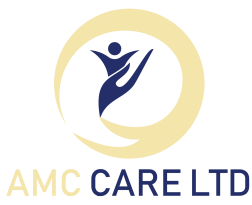 Application FormThank you for showing an interest in AMC CARE. We offer an excellent personal service and look forward to working with you now, and for a long time to come.If you have any problems filling out this form, or any questions regarding the compliance process, please call the office on 01394 448271 (local rate) and 07988 768 861.When complete, please email this application form back to us, send it to admin@amccareltd.co.uk or post to the address below…YOUR PERSONAL DETAILSYOUR PROFESSIONAL DETAILSDATES OF MANDATORY TRAININGDETAILS OF YOUR TRAINING HISTORYEMPLOYMENT HISTORYYOUR PASSPORT DETAILSYOUR CLINICAL SETTING PREFERENCESPROFESSIONAL CONDUCTREHABILITATION OF OFFENDERS ACTYOUR REFERENCE DETAILSYOUR BANK ACCOUNT DETAILSPRE-EMPLOYMENT DECLARATION OF HEALTHPRE-EMPLOYMENT DECLARATION OF HEALTHEQUAL OPPORTUNITIESDECLARATION SECTIONEmployment Application for RN’s, SW’s and HCA’sTo ensure your application can be processed please:Ensure the form is fully filled outUse black ink and complete in CAPITALSEnsure all the required documents mentioned in the checklist are suppliedTitle:    Mr      Mrs       Ms       Miss      Other ______________________Surname: ___________________________________________________________________First Names: ________________________________________________________________Preferred Name: ___________________________________________________________Any other names you may be known as including Maiden name: ________________________________________________________________________Address: ___________________________________________________________________________________________________________________________________________________Postcode: ___________________________________________________________________Day Time Telephone No: __________________________________________________Mobile Telephone No: _____________________________________________________Email address: __________________________________________________Do you hold a current driving licence:    Yes    No Date of Birth: ____________________________________________________Nationality: _____________________________________________________National Insurance No: ________________________________________Next of Kin’s Name: ____________________________________________Next of Kin’s Address: ______________________________________________________________________________________________________________Next of Kin’s Telephone No: ___________________________________Next of Kin’s Mobile Phone No: _______________________________NMC Pin Number: ____________________________________________________NMC Expiry Date: ____________________________________________________NMC Part(s)or Register: _____________________________________________HPC Number (AHP): _________________________________________________HPC Expiry Date: _____________________________________________________ENB Courses held & date when attained: _______________________________________________________________________________________________________ENB Courses held & date when attained: _______________________________________________________________________________________________________COURSE: TRAINED BY:EXPIRY DATE OF CERTIFACATE:Moving and HandlingFire and SafetyC.P.R – Basic Life SupportC.P.R. – for Newborns & Cartiotocograph tracesHealth and Safety including COSHH & RIDDOR acts 1974 &1999infection Controlfood and HygieneTRAINING SCHOOL:DATES FROM:                                        DATES TO:Please provide the last 10 years with most recent first.If there are any gaps please explain.If you have a detailed C.V. this will be sufficient.Continue on a separate sheet if required.[1] Employers Name and Address: ___________________________________________________________________________________________________________________________________________________________________________________Dates From: __________________________________________________________Dates To: _____________________________________________________________[2] Employers Name and Address: ___________________________________________________________________________________________________________________________________________________________________________________Dates From: __________________________________________________________Dates To: _____________________________________________________________[3] Employers Name and Address: ___________________________________________________________________________________________________________________________________________________________________________________Dates From: __________________________________________________________Dates To: ______________________________________________________________Main Duties: ___________________________________________________________________________________________________________________Band (Grade): ________________________________________________Reason for Leaving: ___________________________________________________________________________________________________________Main Duties: _________________________________________________________________________________________________________________Band (Grade): _______________________________________________Reason for Leaving: _________________________________________________________________________________________________________Main Duties: _________________________________________________________________________________________________________________Band (Grade): ________________________________________________Reason for Leaving: ___________________________________________________________________________________________________________Your Current Visa Status (Please Tick one):I am a British Citizen: _____________________________________________   I have Permanent Residency Permit: ____________________________ I have indefinite Leave to Remain: _______________________________ I am a European National: ________________________________________ Other: ______________________________________________________________  If ‘Other’, please explain:____________________________________________________________________________________________________________________________________________________________________________________________________________________________________________________________________________________________________________________________________________________Please tick the area you would like to work:A&E  Community  Elderly Care  General  Gynaecology  Health Visiting  HomeCare   Nurse Practitioner ITU  Learning Disabilities  Medical  Mental Health  Midwifery  Neonatal/PICU  ODP  Practice Nurse Renal  Theatres  Surgical  Urology  other (Please Specify) ______________________________________________________________________I am interested in FULL TIME WORK   PART TIME WORK Have you ever been suspended from the register or dismissed or have there ever been any proceedings of medical negligence made against you?YES   NO If yes, please specify the details: _____________________________________________________________________________________________________________________________________________________________________________________________________________________________________________________________________Because of the nature of the work for which you are applying, this post is exempt from the provisions of the Section 4.2 of the rehabilitation of offenders Act 1974 (Exception Order 1975). Applicants are therefore not entitled to withhold information about convictions which for other purposes are spent under the provisions of the Act, and in the event of employment, any failure to disclose such convictions could result in dismissal or disciplinary action. Any information given will be completely confidential and will be considered only in relation to an application for positions in which the Order applied and should be entered at the end of any particulars you give in support of your application. A copy of our written policy is available upon request. A criminal record will not necessarily be bar to obtaining a position.PLEASE PROVIDE ADDITIONAL INFORMATION WHICH YOU THINK MAY BE RELEVANT IN SUPPORT OF YOUR APPLICATION.Have you ever been convicted of an offence? (NB the Rehabilitation of Offenders Act 1974)       YES    NO ____________________________________________________________________________________________________________________________________________________________________________________________________________________________________________________________________________________________________________You may be offered an opportunity to work within an environment or established where you come into contact with children or other vulnerable groups, or your professional occupation may fail within certain expected categories where this is likely to apply, Rehabilitation of Offenders Act 1974 (exceptions) order 1975 requires us to ask you for additional information. A CRB disclosure (Criminal Records Bureau) may be required when this type of work is sought.Do you have any previous convictions, whether “spent”, or “unspent” within the Act, including any cautions, reprimands, final warnings, bind-over’s or any convictions from overseas? YES   NO If yes, please supply the details:________________________________________________________________________________________________________________________________________Do you hold an enhanced CRB disclosure that has been carried out in the past 1 year?  YES   NO If yes, please supply a copy: (AMC CARE LTD follows the CRB Code of Practice recommendations April 2009, A copy is available upon request.)SECURITY CLEARANCEHave you got a current security clearance? If so please give details below.________________________________________________________________________________________________________________________________________Please supply details of 2 professional clinical referees. Home address must not be used.One MUST be from your present employer and must be a senior band (grade) to yourself.You should have worked for both referees for at least 4 months where permissible.Please be advised that we will contact your referees as soon as we receive your application, unless otherwise advisedPlease supply details of 2 professional clinical referees. Home address must not be used.One MUST be from your present employer and must be a senior band (grade) to yourself.You should have worked for both referees for at least 4 months where permissible.Please be advised that we will contact your referees as soon as we receive your application, unless otherwise advisedREFEREE 1Name: _________________________________________________________________Position: ______________________________________________________________Work Address: ________________________________________________________________________________________________________________________________Post Codes: ___________________________________________________________REFEREE 2Name: _________________________________________________________________Position: ______________________________________________________________Work Address: ________________________________________________________________________________________________________________________________Post Codes: ___________________________________________________________Day time phone number: ___________________________________Fax number: _________________________________________________Email Address: _______________________________________________In what capacity was the referee known to you? __________How long has this person known you? _____________________Day time phone number: ___________________________________Fax number: __________________________________________________Email Address: _______________________________________________In what capacity was the referee known to you? _________How long has this person known you? ____________________Your wages are paid directly into your bank account.Name of Bank: _______________________________________________________Branch: _______________________________________________________________Account Holder Name: ______________________________________________Address of Bank: _______________________________________________________________________________________________________________________________________________________________________________________________________Sort Code: ____________________________________________________________Account Number: ____________________________________________________I would like to be paid through a limited company and enclose the details:    I am self-employed:  I wish to work on a PAYE basis.   Please provide a P45 if we are to be your main employer.I would like to be paid through a limited company and enclose the details:    I am self-employed:  I wish to work on a PAYE basis.   Please provide a P45 if we are to be your main employer.Please answer all of the following questions accurately.If you answer ‘YES’ to any, please provide details. It is your responsibility to inform AMC CARE immediately if any of the following changes: Please answer all of the following questions accurately.If you answer ‘YES’ to any, please provide details. It is your responsibility to inform AMC CARE immediately if any of the following changes: Please answer all of the following questions accurately.If you answer ‘YES’ to any, please provide details. It is your responsibility to inform AMC CARE immediately if any of the following changes: HEALTH HISTORYYES           NODETAILSHave you knowingly been in contact with MRSA? If yes, were you swabbed and what were your results and dates?Have you ever had either a drug or alcohol problem?Have you got any allergies?Have you got any impairments that may affect your ability to work safely?Is there any aspect of your medical history that an employer should know?Have you ever suffered any mental illness episodes and/or psychological problems, including stress related disorders?Are you pregnant?Are you currently taking any prescribed medication?Are you currently receiving any treatment?Have you any reason to believe that you may be infected by a high-risk infection or disease?HAVE YOU EVER, INCLUDING YOUR CHILDHOOD, SUFFERED FROM OR RECEIVED TREATMENT FOR:YES        NOChicken Pox or Varicella Zoster virus?German Measles?TB, Tuberculosis?Hepatitis A, B or C/ Jaundice?Skin disorders, skin disease skin reactions?Diabetes?Thyroid problems or other glandular problems?Cardiovascular disorders or diseases or symptoms, including, high blood pressure, angina, low blood pressure?Epilepsy, fainting attacks?Any kind of back or joint problems?Respiratory symptoms, including asthma, bronchitis, pneumonia, pleurisy?If you answered ‘YES’ to any of the previous questions please explain below, referring to the question number that your comments relate to:If you answered ‘YES’ to any of the previous questions please explain below, referring to the question number that your comments relate to:YOUR VACCINATION HISTORYIn order to work for AMC CARE, we require the following information:Your GP’s Name and Address:YOUR VACCINATION HISTORYIn order to work for AMC CARE, we require the following information:Your GP’s Name and Address:YOUR VACCINATION HISTORYIn order to work for AMC CARE, we require the following information:Your GP’s Name and Address:YOUR VACCINATION HISTORYIn order to work for AMC CARE, we require the following information:Your GP’s Name and Address:Immunisation Can you provide proofDate of last testResults of this vaccination or testTB, TuberculosisVaricellaMumps, Measles and RubellaHepatitis B surface antigenPolio Tetanus Diphtheria ADDITIONAL INFORMATIONIf you have information that relates to your health that may affect your ability to work safely, please make a note here.________________________________________________________________________________________________________________________________________________________________________________________________________________________________________________________________________________________________________________________________________________________________________________________________________________________________________________________________________________________________________________________________________________________________________________________________________________________________________________________________________________________________________________________________________________________________________________________________________________________________________________________________________________________________________________________________________________________________________________________________________________________________________________________________________________________________________________________________________________________________________________________________________________________________________________________________________________________________________________________________________________________________________________________________________________________________________________________________________________________________________________________________________________________ADDITIONAL INFORMATIONIf you have information that relates to your health that may affect your ability to work safely, please make a note here.________________________________________________________________________________________________________________________________________________________________________________________________________________________________________________________________________________________________________________________________________________________________________________________________________________________________________________________________________________________________________________________________________________________________________________________________________________________________________________________________________________________________________________________________________________________________________________________________________________________________________________________________________________________________________________________________________________________________________________________________________________________________________________________________________________________________________________________________________________________________________________________________________________________________________________________________________________________________________________________________________________________________________________________________________________________________________________________________________________________________________________________________________________________ADDITIONAL INFORMATIONIf you have information that relates to your health that may affect your ability to work safely, please make a note here.________________________________________________________________________________________________________________________________________________________________________________________________________________________________________________________________________________________________________________________________________________________________________________________________________________________________________________________________________________________________________________________________________________________________________________________________________________________________________________________________________________________________________________________________________________________________________________________________________________________________________________________________________________________________________________________________________________________________________________________________________________________________________________________________________________________________________________________________________________________________________________________________________________________________________________________________________________________________________________________________________________________________________________________________________________________________________________________________________________________________________________________________________________________ADDITIONAL INFORMATIONIf you have information that relates to your health that may affect your ability to work safely, please make a note here.________________________________________________________________________________________________________________________________________________________________________________________________________________________________________________________________________________________________________________________________________________________________________________________________________________________________________________________________________________________________________________________________________________________________________________________________________________________________________________________________________________________________________________________________________________________________________________________________________________________________________________________________________________________________________________________________________________________________________________________________________________________________________________________________________________________________________________________________________________________________________________________________________________________________________________________________________________________________________________________________________________________________________________________________________________________________________________________________________________________________________________________________________________________The Company AMC CARE LTD is opposed to discrimination on any grounds. In particular, we oppose discrimination on the grounds of race, religion, ethnic, origin, sexuality, marital status, disability or age. AMC CARE LTD is committed to ensuring that ability and potential for the job are criteria used for all staff selection.MonitoringThe Company has adopted the previous contained in the Code of Practice published by the Equal Opportunities Commission for Racial Equality and the Code of Practice published by the Equal Opportunities Commission that employers should regularly monitor the effects of selection decisions to assess whether equal opportunities are being achieved. For this purpose, you are asked to complete and return the form below with your application form. This information is for statistical reasons only and will be treated as confidential.Applicant Details: ________________________________________________________________________________________________________________________Post Applied For: _________________________________________________________ Location: ____________________________________________________The Company AMC CARE LTD is opposed to discrimination on any grounds. In particular, we oppose discrimination on the grounds of race, religion, ethnic, origin, sexuality, marital status, disability or age. AMC CARE LTD is committed to ensuring that ability and potential for the job are criteria used for all staff selection.MonitoringThe Company has adopted the previous contained in the Code of Practice published by the Equal Opportunities Commission for Racial Equality and the Code of Practice published by the Equal Opportunities Commission that employers should regularly monitor the effects of selection decisions to assess whether equal opportunities are being achieved. For this purpose, you are asked to complete and return the form below with your application form. This information is for statistical reasons only and will be treated as confidential.Applicant Details: ________________________________________________________________________________________________________________________Post Applied For: _________________________________________________________ Location: ____________________________________________________My Sex is:  Male         Female My Marital Status is:I would describe my ethnic origin as: WhiteBlack or Black BritishAsian or Asian BritishChinese or Other GroupDo you consider yourself to have a disability?“Ethnic Origin” refers to a racial group defined by the Race Relations Act 1976 as a group of persons described by reference to colour, race, nationality or ethnic origin.Do you consider yourself to have a disability?“Ethnic Origin” refers to a racial group defined by the Race Relations Act 1976 as a group of persons described by reference to colour, race, nationality or ethnic origin.I understand that if I provide AMC CARE with incorrect bank details this will delay payment.I declare that all the information provided in my declaration of health is true and to the best of my knowledge.I also realise I must inform AMC CARE if there is any change to my health. Failure to do so could result in the termination of my employment.I give AMC CARE the permission to contact my GP and occupational health department to obtain further information, if so required.I confirm that I have read the AMC CARE contract of services and fully understand the contents & have been given a copy.I declare that under data protection law, AMC CARE retains the right to keep this application and any other information associated with this application and also to pass it on to any 3rd party. I also agree that AMC CARE can retain the details of my application for employment for as long as is reasonably necessary in accordance with the Data Protection Act 1998.I also understand that I may have to apply for a new DBS – Criminal Record Bureau Disclosure, CRB.I declare that I have received a copy of the AMC CARE staff handbook and have read and understood its contents.